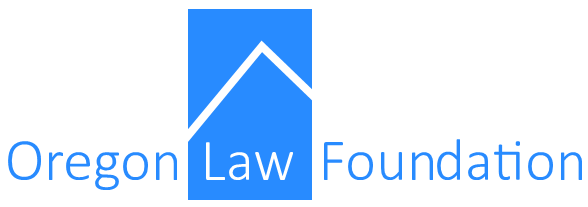 2024 Grant ApplicationFunding Level A & BCurrent Grantee Application16037 SW Upper Boones Ferry RoadP.O. Box 231935Tigard, OR 97281-1935Telephone: (503) 620-0222Email: oregonlawfoundation@osbar.orgwww.oregonlawfoundation.orgGrant ProcedureThe OLF Board of Directors makes grants once each year, in December, for payments starting the following March. In the absence of special circumstances, the funding period for successful applicants is one year. Programs receiving funds will be asked to account for their use of grant funds by submitting their most recent audited financial statements and other reports to the Oregon Law Foundation. To be considered by the OLF for the 2024 grant year, completed grant applications must be received by the Foundation not later than 5:00 p.m., Monday, October 2, 2023.Electronic copies are preferred and may be emailed to oregonlawfoundation@osbar.org. Paper applications may be mailed to the OLF at P.O. Box 231935 Tigard, OR 97281-1935.Applicants will be notified of the full board’s action by mid-December.Grant Application InstructionsApplicants must complete all forms included in this application. To accomplish this, click on the shaded areas and type in the information. Do not worry about overfilling the cell or formatting. Return the completed application electronically by emailing a copy to oregonlawfoundation@osbar.org and the Foundation will take care of the duplication of copies. Technical issues with the application can be directed to oregonlawfoundation@osbar.org. Please include the following documentation with the grant application if available:Current Board RosterProof of tax-exempt statusMost recent audited financial statementsFor further information, please email oregonlawfoundation@osbar.orgCurrent Grantee Application Cover SheetThis application is for organizations that receive funding from the OLF for the current calendar year, 2023. If your organization does not receive funding from the OLF for the current year, fill out the New Grantee application instead.Please see the definitions of funding categories from the OLF’s Policies & Procedures on the last page of this application. Organization InformationName of Organization	Tax IDWeb SiteOrganization Address	City	State	ZipChief Administrative OfficerName of Chief Administrative Officer	Chief Administrative Officer TitleChief Administrative Officer Email	Chief Administrative Officer PhoneApplication PreparerName of Application Preparer	Application Preparer TitleApplication Preparer Email	Application Preparer PhoneWho Should the OLF Contact with Questions (if different from application preparer)?Name of OLF Contact	Contact TitleContact Email	Contact PhoneProgram Information (if your law help program is a division or sub part of a broader organization)Name of Law Help ProgramName of Director or Head of Law Help Program	Director/Head TitleDirector/Head Email	Director/Head PhoneAttach a current roster of the organization’s board of directors.Grant Amount Requested $      Describe your program’s mission in one sentence.Give a one-paragraph summary of this grant request.What type of Application are you submitting?Note: Most Oregon Law Foundation grants are provided as General Operating Grants.  General Operating GrantFor General Operating Grants, describe the range of legal help and other services (community legal education, legislative/administrative rulemaking advocacy, etc.) that your program provides.  Special Project GrantFor Special Project Grants, describe the project you are seeking funding for and the role of OLF funds.Program History/ScopePlease provide a one-paragraph description for each category of information requested below. If no response is available, please explain why. Describe the history and purpose of your program along with its major services and activities.What community(ies) does your program serve? How does your program determine community needs and set program priorities?  Describe the high-level findings of your most recent needs assessment, if you made changes to your client services based on that assessment, please describe the changes, and any role your client communities played in determining need, deciding priorities, and shaping your service delivery plan.How does your program partner with other programs addressing similar issues or serving the same client communities to maximize service available and prevent duplication?Eligibility income guidelines and fees charged to clients, if any.  Examples of client fee descriptions: "$5 application fee" or "$25 per hour for income below 200% of the Federal Poverty Guideline."How does your program assess its performance, effectiveness, and outcomes; what does your program care most about when assessing performance, effectiveness, and outcomes; and what were the results of your most recent program assessment?Staff and BoardProvide information on board and staff diversity using the Current AB Application Data Excel Workbook.  If your law help program is a division or sub part of a broader organization, please supply staff information only for your legal program:One component of the Oregon Law Foundation’s mission is promoting equity, diversity, and inclusion in the legal profession. Women, people from racial and ethnic minority backgrounds, people who openly identify as LGBTQAI+, and people with a disability have a history of encountering barriers to advancement in the legal profession.  We are collecting the following information to help identify where these barriers exist in our grantees so we can work together to dismantle them. Data will be used primarily in aggregate—either across all grantees or in groups of grantees with similar missions—however, if statistically significant barriers can be identified in individual grantees, we will explore those individual organization barriers as well. Describe your efforts to recruit and retain lawyers and staff from racial and ethnic minority backgrounds, who openly identify as LGBTQAI+, and who live with a disability, and what successes and challenges you have encountered. EquityThe Oregon Law Foundation’s 2018 legal needs study showed that people from racial and ethnic minority backgrounds in Oregon experience numerically more and more severe civil legal problems than those who do not come from racial and ethnic minority backgrounds.How does your organization ensure that the voices and needs of your client community are heard and understood by your board?e.g., client community board representation, hands-on board involvement in work, board involvement in conversations with community partners and clients, etc.How does your organization ensure that your staff and board have the competency and capacity to address the fact that poverty and civil legal issues disparately affect people from racial and ethnic minority backgrounds?e.g., education, training, research, recruitment, listening sessions, etc.How does your organization address the fact that poverty and civil legal issues disparately affect people from racial and ethnic minority backgrounds?e.g., targeted outreach, engaging community partners, setting priorities and case acceptance criteria to mitigate disparities, research, systemic advocacy to end disparate outcomes, etc.Tax StatusIs your organization currently recognized as a tax-exempt organization? Yes, 501(c)(3) Yes, other (indicate kind):       No, (describe applicant’s tax status and charitable purpose):      If your organization is not a 501(c)(3), describe the applicant’s organizational status.Statistical Case ReportThe OLF will request a Statistical Grant Report consisting of case closure numbers, client demographics, and a breakdown of actual revenue and expenses on May 1 following the close of the grant year. The most recent version of the Statistical Grant Report form is available on the OLF website.BudgetProvide Budget information using the included Current AB Application Data Excel Workbook.Oregon Law Foundation Grantee Report (for current grantees)Name of Grantee 					Grant Period     							2023Please respond to these questions in the format and length of your choosing.What would you like us to know about your work and what has happened in your program over the past year? What are the strategic questions your program is grappling with? How can the OLF help your program succeed?Additionally, if you have any recent client stories, photos, videos, interviews, or news articles about your work that you would like to share with us, please send them as separate attachments.